БАШҠОРТОСТАН РЕСПУБЛИКАҺЫҒАФУРИ РАЙОНЫ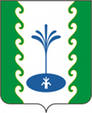                    МУНИЦИПАЛЬ                    РАЙОНЫНЫҢ                   ЕҘЕМ-ҠАРАН                  АУЫЛ СОВЕТЫ                 АУЫЛ БИЛӘМӘҺЕ  СОВЕТЫ                                         СОВЕТСЕЛЬСКОГО ПОСЕЛЕНИЯ ЗИЛИМ-КАРАНОВСКИЙ          СЕЛЬСОВЕТ                     МУНИЦИПАЛЬНОГО РАЙОНАГАФУРИЙСКИЙ РАЙОН                      РЕСПУБЛИКИ  БАШКОРТОСТАН    ҠАРАР                                                                                             РЕШЕНИЕО признании утратившим силу Решения Совета  сельского поселения Зилим-Карановский сельсовет муниципального района Гафурийский район Республики Башкортостан от 25 мая 2017 года № 58-100з  «О представлении гражданами, претендующими на замещение должностей муниципальной службы в СП Зилим-Карановский сельсовет муниципального района Гафурийский район Республики Башкортостан сведений о доходах, расходах, об имуществе и обязательствах имущественного характера»1. В   соответствии Федеральным законом от 31.07.2020 № 259-ФЗ «О цифровых финансовых активах, цифровой валюте и о внесении изменений в отдельные законодательные акты Российской Федерации» (далее - Федеральный закон № 259-ФЗ) и принятым в целях его реализации Указом Президента РФ от 10.12.2020 № 778 «О мерах реализации отдельных положений Федерального закона «О цифровых финансовых активах, цифровой валюте и о внесении изменений в отдельные законодательное акты Российской Федерации» (далее - Указ) внесены изменения в отдельные законодательные акты, регламентирующие вопросы оборота цифровой валюты, в том числе в рамках реализации антикоррупционного законодательства, считать утратившими силу с 1 января 2021 года:Решение Совета СП Зилим-Карановский сельсовет МР Гафурийский район РБ от 25.05.2017 №58-100з «О представлении гражданами, претендующими на замещение должностей муниципальной службы в СП Зилим-Карановский сельсовет муниципального района Гафурийский район Республики Башкортостан сведений о доходах, расходах, об имуществе и обязательствах имущественного характера».2. Настоящее решение разместить на официальном сайте сельского поселения Зилим-Карановский сельсовет муниципального района Гафурийский район Республики Башкортостан.3. Настоящее решение вступает в силу по истечении десяти дней со дня его официального опубликования.4. Контроль за исполнением настоящего решения оставляю за собой.Глава сельского поселения Зилим-Карановский сельсоветМР Гафурийский район РБ                                                          М.С. Шаяхметова11.06.2021год№125-181